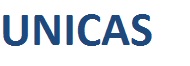 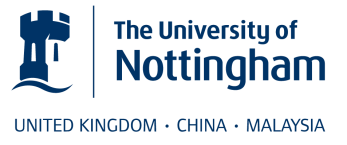 UNICAS Inter-disciplinary Sandpit Programme Funding Application FormClosing date: 4 pm on Tuesday 20 February 2018Application for financial support from the UNICAS sandpit programme requires:Completed application form Please email the completed application form to ginny.birney@nottingham.ac.uk by 4pm on Tuesday 20 February 2018*Please continue onto a separate sheet if there are more than two applicants.Section 2: Summary (maximum 200 words) of the intended research, its aims and objectives. This section should demonstrate ‘Scientific excellence’, originality and exciting nature of the project. Applicants should highlight the interdisciplinary elements of the proposed research in line with the criteria described during the sandpit event, together with the equipment to be used. Please consider, when writing your application, that the judging panel will be from a variety of schools and disciplines.Section 3: Description (maximum 1 page A4, Arial, 11pt, 2cm margin) of details of the proposed project, e.g. methodology, materials, collaboration, project timeline. This section should demonstrate evidence of ‘Effective collaboration’ and ‘Novel use of research equipment’. Section 4: Summary (maximum 100 words) addressing the potential economic and societal impacts of the proposed research. Applicants should identify any outputs that will support the sustainability of the project’s activities beyond UNICAS funding. Applicants may find the guidance provided by RCUK helpful: http://www.rcuk.ac.uk/ke/impacts/Section 5: Please provide a breakdown of the costs associated with your project. Any research staff costs must use the costs stated at http://www.nottingham.ac.uk/hr/guidesandsupport/rewardpayandallowances/salaryscales/index.aspx. You must also provide a justification for the resources requested (you may find the EPSRC guidance helpful: http://www.epsrc.ac.uk/funding/howtoapply/preparing/writing/jor/Section 6:  Summary (maximum 100 words). This section should demonstrate ‘Likelihood of external funding’ after the UNICAS funded project.Section 7:  Summary (maximum 100 words). This section should identify connections and show evidence of fitting with the University’s 2020 Research Strategy.The panel will judge and score the projects based on the below criteria.  Please use this as a guide when writing your application.Please email the completed application form to ginny.birney@nottingham.ac.uk by 4pm on Tuesday 20 February 20181A  DETAILS OF PRINCIPAL APPLICANT*1A  DETAILS OF PRINCIPAL APPLICANT*1A  DETAILS OF PRINCIPAL APPLICANT*NameTitlePosition(If fixed term, also state contract end date)(If fixed term, also state contract end date)SchoolCost CentreEmail address1B  DETAILS OF SECOND APPLICANT*1B  DETAILS OF SECOND APPLICANT*1B  DETAILS OF SECOND APPLICANT*NameTitlePosition(If fixed term, also state contract end date)(If fixed term, also state contract end date)SchoolEmail address2  SCIENTIFIC VISION2  SCIENTIFIC VISIONLength of projectTitle of project3  DETAIL OF PROPOSED PROJECT4  POTENTIAL IMPACT5  RESOURCES: DETAILS AND JUSTIFICATION5  RESOURCES: DETAILS AND JUSTIFICATIONDetails of and justification for costsBelow are some guidance notes/suggestions with regards to information to include when staff costs are to be incurred on your project:Are staff costs for a current member of staff?If yes, are they paid from a research project, or school code, or other?If paid by a research project, will this project ‘pause’ to allow the staff member to work on the UNICAS project, or will they run in parallel.If a current member of staff, are they in the UK on a work visa?If yes, is the staff member’s work restricted to a particular project?If staff costs are not for a current member of staff, do you know who will be appointed?If yes, what is their current status (e.g. unemployed, PhD student)? Do they require a work permit or does their current work permit allow them to take up this post?If no, have you factored in recruitment time to your application?COST (£)Total proposed cost (maximum £15,000)					   £   6  POTENTIAL SOURCES OF EXTERNAL FUNDING7 HOW DOES THIS PROJECT FIT WITH THE UNIVERSITY’S 2020 RESEARCH STRATEGY?Summary (maximum 100 words). 8  Applicants’ DeclarationIn typing my name below, I confirm that the proposed research project is a new collaboration that has yet to receive funding either from external or internal sources.I understand that if awarded a grant, I shall be required to write a brief report on the outcomes of the project, to provide a brief account of expenditure and to adhere to the expectations as set out in the Call for Applications.Name (Principal Applicant):                                      Name (Second Applicant): Date: 
9  Assessment criteria9  Assessment criteriaScoring criteriaWeightingScientific excellence & Originality30/100Effective collaboration25/100Novel use of research equipment20/100Value for money15/100External funding & Impact10/100